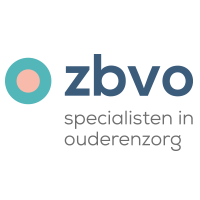 Programma ZBVO Academy - NascholingDatum: april – mei 2022 - nascholingKunst en OuderenzorgInrichting bijeenkomsten: fysiek en digitaalEerste bijeenkomst (schilderkunst)Locatie: Noord-Brabants MuseumDatum: Dinsdag 12 april / donderdag 14 aprilTijdstip: 19.30u – 22.30uTweede bijeenkomst (muziek)Locatie: Studio EindhovenDatum: Dinsdag 26 april Tijdstip: 19.30u – 21.40uDerde bijeenkomst (Literatuur)Locatie: Studio EindhovenDatum: Dinsdag 10 mei Tijdstip: 19.30u – 21.40uVierde bijeenkomst (Architectuur)Locatie: Nieuwe Instituut Datum: Zaterdag 21 mei of zaterdag 28 mei Tijdstip: 14.00u – 18.00uTijdGedrags/vaardigheden/kennisdoelBeschrijvingBenodigdheden19.30u – 20.30u Inzicht in de (kunst)historische context van dementie   Introductie vanuit kunsthistorisch perspectief op de vier kunstvormen in relatie tot dementie.Wieteke van Zeil (indien niet bereid andere kunsthistorica)20.30u – 20.45uPauze20.45u – 21.45uHet oog voor detail in de klinische observatie van de patiënt Visual Thinking Strategies. Aan de hand van schilderkunst oog voor details ontwikkelenBegeleider:
- Ann-Sophie Lehmann (hoogleraar Groningen)
- Ageeth de Waal 21.45u – 22.30u Mogelijkheid tot netwerken en uitwisseling van gedachtenTijdGedrags/vaardigheden/kennisdoelBeschrijvingBenodigdheden19.30u – 20.30u Gevoeligheid voor de culturele- en levensbeschouwelijke dimensie van dementieKunsthistorische introductie in componisten met- /muzikale uitbeelding van dementieMuziekhistoricus met kennis van dementie en muziek. Via conservatorium?20.30u – 20.40uPauze20.40u – 21.40uCreativiteit in het bedenken van niet-medicamenteuze alternatieven bij probleemgedrag bij dementieInzicht hoe kunst het leven van de verpleeghuisbewoner met dementie kan verfraaienKlinische toepassingsmogelijkheden van muziek in de dementiezorg. 
Waarop, waarom en hoe heeft muziek een positief effect bij dementie? Zijn er ook negatieve effecten?
Hoe kan muziek als alternatief bij probleemgedrag bij dementie worden ingezet? Spreker:
- Anneke Mols. SO en conservatorium-student
- Annemieke Raven – De Vries (muziektherapeut, conservatorium student, docent, gericht op muziektherapie en dementie)TijdGedrags/vaardigheden/kennisdoelBeschrijvingBenodigdheden19.30u – 20.30u Inzicht in de (kunst)historische context van dementie   Kunsthistorische introductie in Bernlef’s hersenschimmen  Pieter Alexander Baks20.30u – 20.40uPauze20.40u – 21.40uInzicht krijgen in de verschillende perspectieven vanuit het steunnetwerk op patiënten met dementieCommunicatieve vaardigheden om de verschillende perspectieven vanuit het steunnetwerk op patiënten met dementie te explorerenInzicht bieden in de verschillende perspectieven op de patiënt met dementie vanuit het steunnetwerk en hoe je dit bespreekbaar kan maken in de spreekkamer. Welke valkuilen zijn er? Waar moet je op letten? Hoe ontwikkel je hiervoor een antenne? Monique van den Berg, AIOS Ouderengeneeskunde, dichterTijdGedrags/vaardigheden/kennisdoelBeschrijvingBenodigdheden14.00u – 14.45uInzicht in de invloed van de visie op dementie op verblijfplekken van patiënten met dementieKunsthistorisch perspectief architectuur en dementie. Hoe komen verschillende visies op dementie door de tijd heen tot uiting in architectuur van woonverblijven van mensen met dementie?Waar moet je op letten bij het ontwerpen van een verpleeghuis?Spreker: Fiona de Vos. OmgevingspsycholoogEvt architect die recent verpleeghuis heeft ontworpen? 14.45u – 15.00uPauze14.45u – 16.00uInzicht in de invloed van de visie op dementie op verblijfplekken van patiënten met dementieInteractieve opdracht: Zelf een verblijfplek voor mensen met dementie ontwerpen. In deelgroepen, elkaar feedback geven en plenaire discussie over aandachtspunten en gevolgen voor mensen met dementie van inrichting verblijfplek.Spreker: Fiona de Vos. Omgevingspsycholoog16.00 – 16.15uPauze16.15u – 17.00uInzicht in de (kunst)historische context van dementie   Afronding van de serie aan de hand van de take home messages van eerdere sprekers. Reflectie hierop.Eventueel input van publiek. 
Aanzet met enkele vergezichten ‘’food for thought’’ thuis en tijdens de discussie. Spreker: Wieteke van Zeil17.00u – 18.00uNetwerken